Jennifer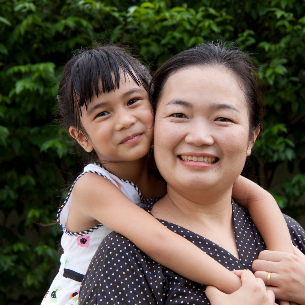 Summary Energetic and motivated professional nanny seeks new opportunity with children ages infant to grade school, including multiples.  Self starter capable of working in a team environment with parents, or independantly without supervision.  Creative and adaptable to changing needs of the modern family.  Willing to travel and care for family pets.  Experienced with chart notes and children’s nutrition and allergies.Objective I’m currently seeking a Full-Time position for a family with up to 3 children. No age prefrence.Professional Experience Awesome Nanny Agency                                                                   2018-Current Care for up to 4 kids, all ages I worked for the Awesome Nanny Agency as a back up care provider. I worked with different families almost every day, quickly adapting to their needs and understanding their environment. I looked after the children, took them to the park, fed them healthy meals. In some cases, I walked them to school or collected them afterwards. Handled the animals in the house, if needed. Maintained a clean and safe environment around the children; encouraged them to learn and guided them with discipline No driving was allowed on the job due to Agency rules.   Jones Family of Seattle, WA                                                                  2017-20181 boy age 6, 1 girl age 4, 1 boy age 1 when I startedI was a summer and part time nanny for the Jones family. The father worked outside of the home and the mother worked from home. I looked after the children, fed, bathed and supervised the children. Took them to the park, to friends and to various activities. Walked children to school in the morning and collected them after lunch or after 3pm. Assisted children in completing their educational tasks – Supervised homework and monitored other learning activities. Planned and prepared healthy meals for children. Dressed the children properly before school and at bedtime, even cleaned their clothing and ironed them properly. Played with and cared for the children. Changed diapers and clothes of the baby. House work – washing, ironing, cooking dinners and breakfasts. Managed and worked on the housekeeping and cookingLee Family of Bellevue, WA                                                                   2015-20172 twin girls, age 7 when I startedI was a Full Time Nanny for the Lee Family until they relocated to Denver the end of 2007. Both parents were busy professionals and traveled often. I dropped off and picked up both girls from school, and during the summer, took them to day camp.  Prepared healthy meals every day that they could take with them and made sure that they were always prepared for the day. Traveled internationally with the family during the Summer and Winter.  Helped to make travel easy, and allowed mom and dad to take date nights. Planned and organized daily activities, always having something for the girls to do.  Came up with creative craft ideas and helped with any projects they had at preschool.YMCA – Seattle, WA                                                                  Summer of 2012                Summer Camp Counselor
Responsible for leading a group of 12 seven-year-old children through a series of daily activities. Designed weekly art projects for campers, purchased necessary materials, and led entire camp in step-by-step demonstration and lessons.Education University of Washington – Seattle, WABachelors in Psychology 			                                                     2009-2013Training & CertificationsCPR/AED Certification, Red Cross, May 2020First Aid Certification, Red Cross, May 2020Foreign LanguagesSpanishHobbies & InterestsLove writing in my spare time, I’d love to be a Children’s book author one day. I enjoy being active and taking walks, playing any type of sport or being outdoors. I’d say I’m a pretty skilled hider when I play Hide & Seek, can set up and tear down Slip ‘n’ Slide in record time, and an excellent story time reader. I used to play piano when I was younger and enjoy doing so whenever I have a chance. 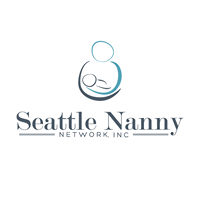 	        © 1997-2021 Seattle Nanny, Network, INC. All rights reserved.